DSWD DROMIC Report #2 on Northeast Monsoon Enhanced by Tropical Depression “VICKY”as of 21 December 2020, 6PMSituation Overview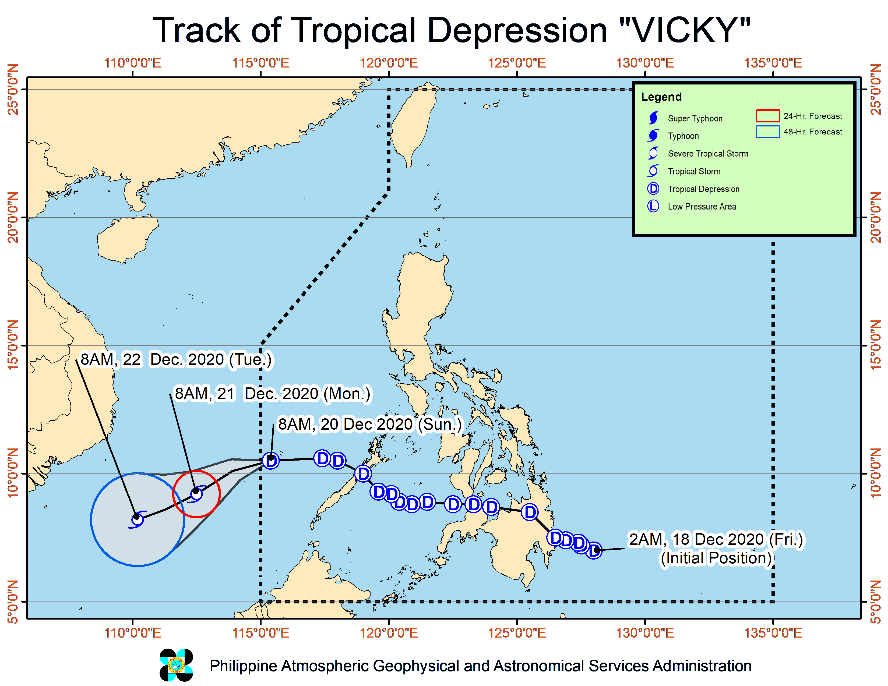 Issued on 21 December 2020 at 11AM, "VICKY" WEAKENS INTO A TROPICAL DEPRESSION AS IT CONTINUES TO MOVE AWAY FROM THE KALAYAAN ISLANDS.Strong winds: The tropical cyclone wind signal over the Kalayaan Islands is now lifted. However, due to the surge of the Northeast Monsoon enhanced by the tropical depression, Batanes, Babuyan Islands, and the northern portions of Cagayan, Apayao, and Ilocos Norte will be experiencing strong to gale-force winds, while occasional gusty conditions are also likely over the eastern portions of mainland Cagayan, Isabela, Aurora, Quezon, and Palawan including Calamian Islands.Heavy rainfall: The combined effects of the Tail-End of a Frontal System (Shear Line) and Tropical Depression VICKY will bring:Today: Moderate to heavy rains over Kalayaan Islands, Babuyan and Calayan Islands, the eastern portion of mainland Cagayan Valley, Aurora, and the northern portion of Quezon. Light to moderate with at times heavy rains over the rest of mainland Cagayan Valley, Apayao, Kalinga, Mountain Province, Ifugao.Tomorrow: Moderate to heavy rains over Cagayan and Apayao. Light to moderate with at times heavy rains over Kalinga, Mountain Province, Ifugao, Aurora, Quezon, and the rest of Cagayan Valley. Flooding (including flash floods) and rain-induced landslides may occur during heavy or prolonged periods of rainfall, especially in areas identified to be highly or very highly susceptible to these hazards and in localities that received significant antecedent rainfall over the past couple of days or weeks. Adjacent or nearby areas may also experience flooding in the absence of such rainfall occurrence due to surface runoff or swelling of river channels. PAGASA Regional Services Divisions may issue local thunderstorm/rainfall advisories and heavy rainfall warnings in their respective areas of responsibility while the Hydrometeorology Division and River Basin Flood Forecasting and Warning Centers may issue general flood advisories and river basin flood advisories/bulletins as appropriate.At 10:00 AM today, the center of Tropical Depression "VICKY" was estimated based on all available data at 210 km South Southwest of Pagasa Island, Palawan (OUTSIDE PAR) (09.3 °N, 113.3 °E ) Source: DOST-PAGASA Severe Weather BulletinStatus of Affected Families / PersonsA total of 13,306 families or 51,749 persons were affected in 139 barangays in Region II (see Table 1).Table 1. Number of Affected Families / PersonsNote: Ongoing assessment and validation being conducted. Source: DSWD-FO IIStatus of Displaced Families / PersonsInside Evacuation CentersThere are 1,378 families or 4,675 persons currently taking temporary shelter in 90 evacuation centers in Region II (see Table 2).Table 2. Number of Displaced Families / Persons Inside Evacuation Centers Note: Ongoing assessment and validation being conducted. Source: DSWD-FO IIOutside Evacuation CentersThere are 191 families or 780 persons currently staying with their relatives and/or friends in Region II (see Table 3).Table 3. Number of Displaced Families / Persons Outside Evacuation CentersNote: Ongoing assessment and validation being conducted.Source: DSWD-FO IIAssistance ProvidedA total of ₱1,527,667.06 worth of assistance was provided to the affected families by the DSWD (see Table 4).Table 4. Cost of Assistance Provided to Affected Families / PersonsSource: DSWD-FO IISituational ReportsDSWD-DRMBDSWD-FO II*****The Disaster Response Operations Monitoring and Information Center (DROMIC) of the DSWD-DRMB is closely monitoring the effects of Northeast Monsoon enhanced by Tropical Depression “Vicky” and is coordinating with DSWD-Field Office II for any significant updates.Prepared by:							MARIEL B. FERRARIZMARC LEO L. BUTACReleasing Officer		PHOTO DOCUMENTATION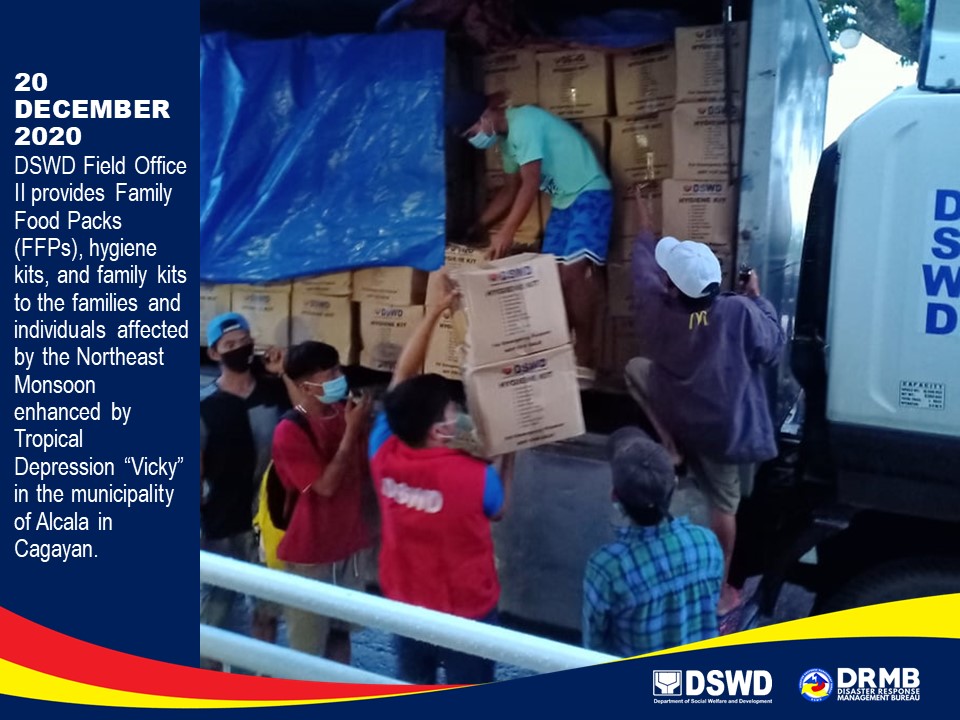 REGION / PROVINCE / MUNICIPALITY REGION / PROVINCE / MUNICIPALITY  NUMBER OF AFFECTED  NUMBER OF AFFECTED  NUMBER OF AFFECTED REGION / PROVINCE / MUNICIPALITY REGION / PROVINCE / MUNICIPALITY  Barangays  Families  Persons GRAND TOTALGRAND TOTAL                    139       13,306       51,749 REGION IIREGION II                    139       13,306       51,749 CagayanCagayan                      85       10,886       42,212 Alcala                        4              96            242 Amulung                      15            462         1,551 Aparri                        2            132            572 Ballesteros                        1              13              60 Camalaniugan                        4              91            434 Enrile                      10         3,137       14,864 Gattaran                        1                1                3 Iguig                        2                4              18 Lal-lo                        4              71            208 Lasam                        1                3              10 Solana                        3              31            109 Tuguegarao City (capital)                      38         6,845       24,141 IsabelaIsabela                      51         2,413         9,501 Benito Soliven                        1              14              36 Cabagan                        6            111            408 City of Cauayan                        5              50            191 Delfin Albano (Magsaysay)                        3              11              29 Ilagan (capital)                      11         1,011         4,005 Mallig                        5            188            657 Quezon                        1                4              11 Roxas                        5            837         3,537 San Isidro                        4              50            155 San Mariano                        2              38            100 San Pablo                        1              19              64 Santa Maria                        5              41            184 City of Santiago                        2              39            124 QuirinoQuirino                        3                7              36 Cabarroguis (capital)                        1                3              15 Saguday                        2                4              21 REGION / PROVINCE / MUNICIPALITY REGION / PROVINCE / MUNICIPALITY  NUMBER OF EVACUATION CENTERS (ECs)  NUMBER OF EVACUATION CENTERS (ECs)  NUMBER OF DISPLACED  NUMBER OF DISPLACED  NUMBER OF DISPLACED  NUMBER OF DISPLACED REGION / PROVINCE / MUNICIPALITY REGION / PROVINCE / MUNICIPALITY  NUMBER OF EVACUATION CENTERS (ECs)  NUMBER OF EVACUATION CENTERS (ECs)  INSIDE ECs  INSIDE ECs  INSIDE ECs  INSIDE ECs REGION / PROVINCE / MUNICIPALITY REGION / PROVINCE / MUNICIPALITY  NUMBER OF EVACUATION CENTERS (ECs)  NUMBER OF EVACUATION CENTERS (ECs)  Families  Families  Persons   Persons  REGION / PROVINCE / MUNICIPALITY REGION / PROVINCE / MUNICIPALITY  CUM  NOW  CUM  NOW  CUM  NOW GRAND TOTALGRAND TOTAL 98  90 1,473 1,378 5,056 4,675 REGION IIREGION II 98  90 1,473 1,378 5,056 4,675 CagayanCagayan 57  57  916  916 3,062 3,062 Alcala 2  2  96  96  242  242 Amulung 10  10  170  170  477  477 Camalaniugan 3  3  15  15  54  54 Enrile 3  3  21  21  71  71 Gattaran 1  1  1  1  3  3 Iguig 2  2  4  4  18  18 Lal-lo 2  2  31  31  82  82 Lasam 1  1  3  3  10  10 Solana 2  2  6  6  24  24 Tuguegarao City (capital) 31  31  569  569 2,081 2,081 IsabelaIsabela 37  29  550  455 1,958 1,577 Cabagan 7  7  111  106  408  380 City of Cauayan 5  5  50  50  191  191 Delfin Albano (Magsaysay) 3  3  11  11  29  29 Ilagan (capital) 7  7  173  162  632  600 Mallig 1  -  36  -  125  - Quezon 1  1  4  4  11  11 Roxas 1  -  1  -  4  - San Isidro 5  -  27  -  86  - San Mariano 2  2  38  38  100  100 San Pablo 1  1  19  19  64  64 Santa Maria 2  2  41  37  184  149 City of Santiago 2  1  39  28  124  53 QuirinoQuirino 4  4  7  7  36  36 Cabarroguis (capital) 2  2  3  3  15  15 Saguday 2  2  4  4  21  21 REGION / PROVINCE / MUNICIPALITY REGION / PROVINCE / MUNICIPALITY  NUMBER OF DISPLACED  NUMBER OF DISPLACED  NUMBER OF DISPLACED  NUMBER OF DISPLACED REGION / PROVINCE / MUNICIPALITY REGION / PROVINCE / MUNICIPALITY  OUTSIDE ECs  OUTSIDE ECs  OUTSIDE ECs  OUTSIDE ECs REGION / PROVINCE / MUNICIPALITY REGION / PROVINCE / MUNICIPALITY  Families  Families  Persons  Persons REGION / PROVINCE / MUNICIPALITY REGION / PROVINCE / MUNICIPALITY  CUM  NOW  CUM  NOW GRAND TOTALGRAND TOTAL 374  191 1,396  780 REGION IIREGION II 374  191 1,396  780 CagayanCagayan 152  149  661  646 Amulung 32  32  126  126 Aparri 19  19  70  70 Camalaniugan 76  73  380  365 Solana 25  25  85  85 IsabelaIsabela 222  42  735  134 Benito Soliven 14  14  36  36 Ilagan (capital) 28  28  98  98 Mallig 157  -  532  - San Isidro 23  -  69  - REGION / PROVINCE / MUNICIPALITY REGION / PROVINCE / MUNICIPALITY  COST OF ASSISTANCE  COST OF ASSISTANCE  COST OF ASSISTANCE  COST OF ASSISTANCE  COST OF ASSISTANCE REGION / PROVINCE / MUNICIPALITY REGION / PROVINCE / MUNICIPALITY  DSWD  LGU  NGOs  OTHERS  GRAND TOTAL GRAND TOTALGRAND TOTAL 1,527,667.06  -  - -  1,527,667.06 REGION IIREGION II 1,527,667.06  -  - -  1,527,667.06 CagayanCagayan 1,125,995.00  -  - -  1,125,995.00 Alcala 1,125,995.00 - -  -  1,125,995.00 IsabelaIsabela401,672.06  -  - - 401,672.06 Roxas401,672.06 - -  - 401,672.06 DATESITUATIONS / ACTIONS UNDERTAKEN21 December 2020The Disaster Response Management Bureau (DRMB) is closely coordinating with the concerned field offices for significant disaster response updates.All QRT members and emergency equipment are on standby and ready for deployment.DATESITUATIONS / ACTIONS UNDERTAKEN21 December 2020DSWD-FO II is continuously monitoring through the SWADTs and P/C/MATS with regard to the present weather condition in the Region.DSWD-FO II ensures availability of food and non-food items (FNIs) at any given time.The SWADTs/Provincial Operations Offices (POOs) and C/MATs are closely coordinating with the respective Local Disaster Risk Reduction and Management Councils in their area of responsibility on the adverse effects brought by the weather disturbance.